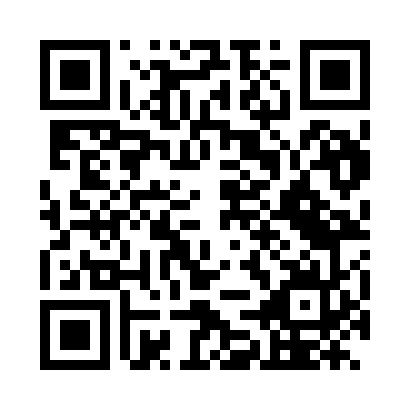 Prayer times for Tarragona, Tarragona, SpainWed 1 May 2024 - Fri 31 May 2024High Latitude Method: Angle Based RulePrayer Calculation Method: Muslim World LeagueAsar Calculation Method: HanafiPrayer times provided by https://www.salahtimes.comDateDayFajrSunriseDhuhrAsrMaghribIsha1Wed5:066:521:526:488:5210:322Thu5:046:511:526:498:5310:343Fri5:036:501:526:498:5410:354Sat5:016:491:526:508:5610:375Sun4:596:471:526:518:5710:386Mon4:576:461:526:518:5810:407Tue4:566:451:526:528:5910:418Wed4:546:441:516:529:0010:439Thu4:526:431:516:539:0110:4410Fri4:506:421:516:549:0210:4611Sat4:496:411:516:549:0310:4712Sun4:476:401:516:559:0410:4913Mon4:466:381:516:559:0510:5014Tue4:446:371:516:569:0610:5215Wed4:426:371:516:569:0710:5316Thu4:416:361:516:579:0810:5517Fri4:396:351:516:589:0910:5618Sat4:386:341:516:589:1010:5819Sun4:376:331:526:599:1110:5920Mon4:356:321:526:599:1111:0121Tue4:346:311:527:009:1211:0222Wed4:326:311:527:009:1311:0323Thu4:316:301:527:019:1411:0524Fri4:306:291:527:019:1511:0625Sat4:296:281:527:029:1611:0826Sun4:286:281:527:029:1711:0927Mon4:266:271:527:039:1811:1028Tue4:256:271:527:039:1811:1129Wed4:246:261:527:049:1911:1330Thu4:236:261:537:049:2011:1431Fri4:226:251:537:059:2111:15